Технология социального обслуживания  «Организация работы университета третьего возраста»Данная технология реализуется для граждан пенсионного возраста и инвалидов, стремящихся получать новые знания и умения, сделать свою жизнь более насыщенной и плодотворной,  быть социально активным и получать удовольствие от общения.Университет третьего возраста сотрудничает с  МАОУ ДО «Компьютерный центр», где проводятся занятия по обучениюкомпьютерной грамотности и с Лужским историко-краеведческим музеем.Проводятся познавательные экскурсии,лекции, экспозиции и выставки, праздничные мероприятия.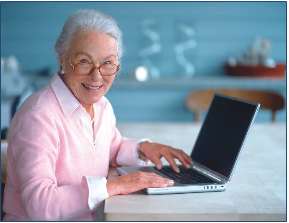 По вопросам предоставления услуги обращаться по телефону: 8 (81372)  2-84-15, а также по адресу:  г. Луга, ул. Заводская, дом 15Ответственное лицо – Цейко Татьяна ЛеонидовнаТехнология социального обслуживания Ленинградской области «Пункт проката»Пункт проката создан в целях временного обеспечения на безвозмездных и возмездных условиях техническими средствами реабилитации граждан, которым необходимы указанные средства, проживающих в Ленинградской области.Технические средства реабилитации, имеющиеся в пункте проката предоставляются во временное пользование на безвозмездной основе:ветеранам Великой Отечественной войны;бывшим несовершеннолетним узникам концлагерей, гетто и других мест принудительного содержания, созданных фашистами и их союзникамив период второй мировой войны;гражданам, чей доход ниже полуторной величины прожиточного минимума, установленного в Ленинградской области, для социально-демографических групп населения; ребёнку – инвалиду. Также технические средства реабилитации, имеющиеся в пункте прокат, предоставляются во временное пользование на платной основе. В пункте проката имеются следующие технические средства реабилитации:•	костыли подышечные;•	костыли с опорой под локоть;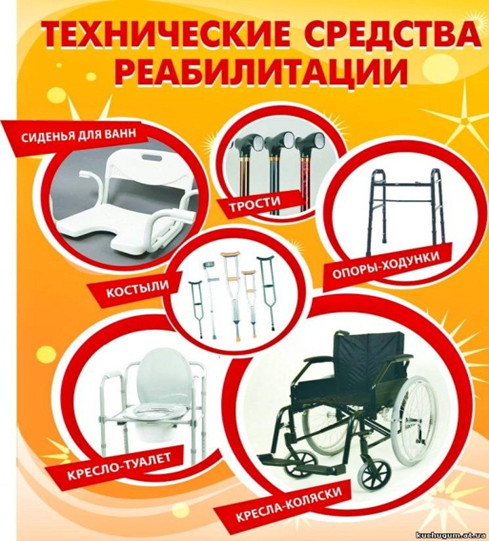 •	кресло-стул с санитарным оснащением;•	кресло-коляска механическая, в том числе для детей;•	трость 4-х опорная;•	трость опорная с анатомической ручкой;•	вертикализатор для детей;•	ходунки роллаторы;•	ходунки шагающие;•	противопролежневый матрац воздушный с компрессором;•	кровать функциональная с электрическим приводом;•	кровать функциональная с механическим приводом;•	подъемник электрический передвижной По вопросам предоставления услуги обращаться по телефону: 8 (81372)  2-84-15, 8 (81372)  2-56-91, а также по адресу:  г. Луга, ул. Заводская, дом 15; ул. Большая Заречная, дом 63Ответственное лицо – Цейко Татьяна Леонидовна